Publicado en Pamplona y Comarca el 24/03/2017 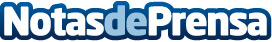 La compraventa de vivienda en Navarra registra un descenso del 11,8% en el número de operacionesLa venta de vivienda de segunda mano en Comarca de Pamplona desciende un 11,8% respecto a 2015, año en que se produjo el máximo histórico. Por otro lado, el precio de la vivienda vendida ha aumentado un 6,7% en la Comarca de Pamplona. Las zonas donde más ha subido el precio de la vivienda han sido Barañain, Villava, Casco Antiguo, Milagrosa, Nuevo Artica y Mendebaldea
Datos de contacto:Nerea Aguado948231313Nota de prensa publicada en: https://www.notasdeprensa.es/la-compraventa-de-vivienda-en-navarra-registra_1 Categorias: Inmobiliaria Finanzas Navarra Construcción y Materiales http://www.notasdeprensa.es